Publicado en Madrid el 17/08/2021 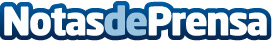 'Baby´s Feet': La tendencia en el cuidado de pies que arrasa este verano con Lova SkinYa no basta con tener unos pies bonitos, ahora el reto es devolverles su suavidad original gracias a productos evolucionados que cuiden de su saludDatos de contacto:Patricia Alonso93 697 1730Nota de prensa publicada en: https://www.notasdeprensa.es/baby-s-feet-la-tendencia-en-el-cuidado-de-pies Categorias: Industria Farmacéutica Moda Sociedad http://www.notasdeprensa.es